PROPOSED RULE MAKING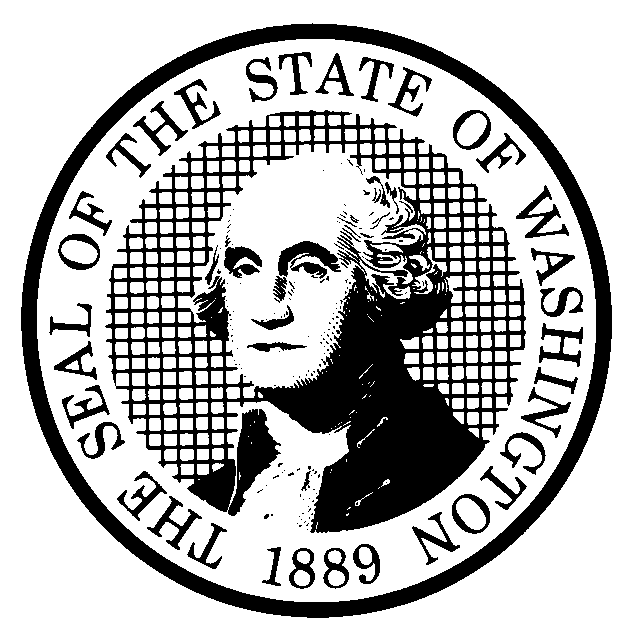 PROPOSED RULE MAKINGPROPOSED RULE MAKINGPROPOSED RULE MAKINGPROPOSED RULE MAKINGPROPOSED RULE MAKINGPROPOSED RULE MAKINGCODE REVISER USE ONLYCODE REVISER USE ONLYCODE REVISER USE ONLYCR-102 (June 2024)(Implements RCW 34.05.320)Do NOT use for expedited rule makingCR-102 (June 2024)(Implements RCW 34.05.320)Do NOT use for expedited rule makingCR-102 (June 2024)(Implements RCW 34.05.320)Do NOT use for expedited rule makingCR-102 (June 2024)(Implements RCW 34.05.320)Do NOT use for expedited rule makingCR-102 (June 2024)(Implements RCW 34.05.320)Do NOT use for expedited rule makingCR-102 (June 2024)(Implements RCW 34.05.320)Do NOT use for expedited rule makingCR-102 (June 2024)(Implements RCW 34.05.320)Do NOT use for expedited rule makingCODE REVISER USE ONLYCODE REVISER USE ONLYCODE REVISER USE ONLYAgency:      Agency:      Agency:      Agency:      Agency:      Agency:      Agency:      Agency:      Agency:      Agency:       Original Notice Original Notice Original Notice Original Notice Original Notice Original Notice Original Notice Original Notice Original Notice Original Notice Supplemental Notice to WSR       Supplemental Notice to WSR       Supplemental Notice to WSR       Supplemental Notice to WSR       Supplemental Notice to WSR       Supplemental Notice to WSR       Supplemental Notice to WSR       Supplemental Notice to WSR       Supplemental Notice to WSR       Supplemental Notice to WSR       Continuance of WSR       Continuance of WSR       Continuance of WSR       Continuance of WSR       Continuance of WSR       Continuance of WSR       Continuance of WSR       Continuance of WSR       Continuance of WSR       Continuance of WSR       Preproposal Statement of Inquiry was filed as WSR       ; or Preproposal Statement of Inquiry was filed as WSR       ; or Preproposal Statement of Inquiry was filed as WSR       ; or Preproposal Statement of Inquiry was filed as WSR       ; or Preproposal Statement of Inquiry was filed as WSR       ; or Preproposal Statement of Inquiry was filed as WSR       ; or Preproposal Statement of Inquiry was filed as WSR       ; or Preproposal Statement of Inquiry was filed as WSR       ; or Preproposal Statement of Inquiry was filed as WSR       ; or Preproposal Statement of Inquiry was filed as WSR       ; or Expedited Rule Making--Proposed notice was filed as WSR      ; or Expedited Rule Making--Proposed notice was filed as WSR      ; or Expedited Rule Making--Proposed notice was filed as WSR      ; or Expedited Rule Making--Proposed notice was filed as WSR      ; or Expedited Rule Making--Proposed notice was filed as WSR      ; or Expedited Rule Making--Proposed notice was filed as WSR      ; or Expedited Rule Making--Proposed notice was filed as WSR      ; or Expedited Rule Making--Proposed notice was filed as WSR      ; or Expedited Rule Making--Proposed notice was filed as WSR      ; or Expedited Rule Making--Proposed notice was filed as WSR      ; or Proposal is exempt under RCW 34.05.310(4) or 34.05.330(1); or Proposal is exempt under RCW 34.05.310(4) or 34.05.330(1); or Proposal is exempt under RCW 34.05.310(4) or 34.05.330(1); or Proposal is exempt under RCW 34.05.310(4) or 34.05.330(1); or Proposal is exempt under RCW 34.05.310(4) or 34.05.330(1); or Proposal is exempt under RCW 34.05.310(4) or 34.05.330(1); or Proposal is exempt under RCW 34.05.310(4) or 34.05.330(1); or Proposal is exempt under RCW 34.05.310(4) or 34.05.330(1); or Proposal is exempt under RCW 34.05.310(4) or 34.05.330(1); or Proposal is exempt under RCW 34.05.310(4) or 34.05.330(1); or Proposal is exempt under RCW      . Proposal is exempt under RCW      . Proposal is exempt under RCW      . Proposal is exempt under RCW      . Proposal is exempt under RCW      . Proposal is exempt under RCW      . Proposal is exempt under RCW      . Proposal is exempt under RCW      . Proposal is exempt under RCW      . Proposal is exempt under RCW      .Title of rule and other identifying information: (describe subject)       Title of rule and other identifying information: (describe subject)       Title of rule and other identifying information: (describe subject)       Title of rule and other identifying information: (describe subject)       Title of rule and other identifying information: (describe subject)       Title of rule and other identifying information: (describe subject)       Title of rule and other identifying information: (describe subject)       Title of rule and other identifying information: (describe subject)       Title of rule and other identifying information: (describe subject)       Title of rule and other identifying information: (describe subject)       Date of intended adoption:               (Note: This is NOT the effective date)Date of intended adoption:               (Note: This is NOT the effective date)Date of intended adoption:               (Note: This is NOT the effective date)Date of intended adoption:               (Note: This is NOT the effective date)Date of intended adoption:               (Note: This is NOT the effective date)Date of intended adoption:               (Note: This is NOT the effective date)Date of intended adoption:               (Note: This is NOT the effective date)Date of intended adoption:               (Note: This is NOT the effective date)Date of intended adoption:               (Note: This is NOT the effective date)Date of intended adoption:               (Note: This is NOT the effective date)Submit written comments to:Submit written comments to:Submit written comments to:Submit written comments to:Submit written comments to:Assistance for persons with disabilities:Assistance for persons with disabilities:Assistance for persons with disabilities:Assistance for persons with disabilities:Assistance for persons with disabilities:Name       Name       Name       Name       Name       Contact       Contact       Contact       Contact       Contact       Address       Address       Address       Address       Address       Phone       Phone       Phone       Phone       Phone       Email       Email       Email       Email       Email       Fax       Fax       Fax       Fax       Fax       Fax       Fax       Fax       Fax       Fax       TTY       TTY       TTY       TTY       TTY       Other       Other       Other       Other       Other       Email       Email       Email       Email       Email       Beginning (date and time)        Beginning (date and time)        Beginning (date and time)        Beginning (date and time)        Beginning (date and time)        Other       Other       Other       Other       Other       By (date and time)        By (date and time)        By (date and time)        By (date and time)        By (date and time)        By (date)       By (date)       By (date)       By (date)       By (date)       Purpose of the proposal and its anticipated effects, including any changes in existing rules:       Purpose of the proposal and its anticipated effects, including any changes in existing rules:       Purpose of the proposal and its anticipated effects, including any changes in existing rules:       Purpose of the proposal and its anticipated effects, including any changes in existing rules:       Purpose of the proposal and its anticipated effects, including any changes in existing rules:       Purpose of the proposal and its anticipated effects, including any changes in existing rules:       Purpose of the proposal and its anticipated effects, including any changes in existing rules:       Purpose of the proposal and its anticipated effects, including any changes in existing rules:       Purpose of the proposal and its anticipated effects, including any changes in existing rules:       Purpose of the proposal and its anticipated effects, including any changes in existing rules:       Reasons supporting proposal:       Reasons supporting proposal:       Reasons supporting proposal:       Reasons supporting proposal:       Reasons supporting proposal:       Reasons supporting proposal:       Reasons supporting proposal:       Reasons supporting proposal:       Reasons supporting proposal:       Reasons supporting proposal:       Statutory authority for adoption:       Statutory authority for adoption:       Statutory authority for adoption:       Statutory authority for adoption:       Statutory authority for adoption:       Statutory authority for adoption:       Statutory authority for adoption:       Statutory authority for adoption:       Statutory authority for adoption:       Statutory authority for adoption:       Statute being implemented:       Statute being implemented:       Statute being implemented:       Statute being implemented:       Statute being implemented:       Statute being implemented:       Statute being implemented:       Statute being implemented:       Statute being implemented:       Statute being implemented:       Is rule necessary because of a:Is rule necessary because of a:Is rule necessary because of a:Is rule necessary because of a:Is rule necessary because of a:Is rule necessary because of a:Is rule necessary because of a:Is rule necessary because of a:Is rule necessary because of a:Is rule necessary because of a:Federal Law?Federal Law?Federal Law?Federal Law?Federal Law?Federal Law?Federal Law?Federal Law?  Yes  NoFederal Court Decision?Federal Court Decision?Federal Court Decision?Federal Court Decision?Federal Court Decision?Federal Court Decision?Federal Court Decision?Federal Court Decision?  Yes  NoState Court Decision?State Court Decision?State Court Decision?State Court Decision?State Court Decision?State Court Decision?State Court Decision?State Court Decision?  Yes  NoIf yes, CITATION:      If yes, CITATION:      If yes, CITATION:      If yes, CITATION:      If yes, CITATION:      If yes, CITATION:      If yes, CITATION:      If yes, CITATION:      If yes, CITATION:      If yes, CITATION:      Agency comments or recommendations, if any, as to statutory language, implementation, enforcement, and fiscal matters:      Agency comments or recommendations, if any, as to statutory language, implementation, enforcement, and fiscal matters:      Agency comments or recommendations, if any, as to statutory language, implementation, enforcement, and fiscal matters:      Agency comments or recommendations, if any, as to statutory language, implementation, enforcement, and fiscal matters:      Agency comments or recommendations, if any, as to statutory language, implementation, enforcement, and fiscal matters:      Agency comments or recommendations, if any, as to statutory language, implementation, enforcement, and fiscal matters:      Agency comments or recommendations, if any, as to statutory language, implementation, enforcement, and fiscal matters:      Agency comments or recommendations, if any, as to statutory language, implementation, enforcement, and fiscal matters:      Agency comments or recommendations, if any, as to statutory language, implementation, enforcement, and fiscal matters:      Agency comments or recommendations, if any, as to statutory language, implementation, enforcement, and fiscal matters:      Name of proponent: (person or organization)         Type of proponent:   Private.   Public.   Governmental.Name of proponent: (person or organization)         Type of proponent:   Private.   Public.   Governmental.Name of proponent: (person or organization)         Type of proponent:   Private.   Public.   Governmental.Name of proponent: (person or organization)         Type of proponent:   Private.   Public.   Governmental.Name of proponent: (person or organization)         Type of proponent:   Private.   Public.   Governmental.Name of proponent: (person or organization)         Type of proponent:   Private.   Public.   Governmental.Name of proponent: (person or organization)         Type of proponent:   Private.   Public.   Governmental.Name of proponent: (person or organization)         Type of proponent:   Private.   Public.   Governmental.Name of proponent: (person or organization)         Type of proponent:   Private.   Public.   Governmental.Name of proponent: (person or organization)         Type of proponent:   Private.   Public.   Governmental.Name of agency personnel responsible for:Name of agency personnel responsible for:Name of agency personnel responsible for:Name of agency personnel responsible for:Name of agency personnel responsible for:Name of agency personnel responsible for:Name of agency personnel responsible for:Name of agency personnel responsible for:Name of agency personnel responsible for:Name of agency personnel responsible for:NameNameNameOffice LocationOffice LocationOffice LocationOffice LocationOffice LocationPhonePhoneDrafting				     Drafting				     Drafting				     Implementation		     Implementation		     Implementation		     Enforcement 		     Enforcement 		     Enforcement 		     Is a school district fiscal impact statement required under RCW 28A.305.135?Is a school district fiscal impact statement required under RCW 28A.305.135?Is a school district fiscal impact statement required under RCW 28A.305.135?Is a school district fiscal impact statement required under RCW 28A.305.135?Is a school district fiscal impact statement required under RCW 28A.305.135?Is a school district fiscal impact statement required under RCW 28A.305.135?Is a school district fiscal impact statement required under RCW 28A.305.135?Is a school district fiscal impact statement required under RCW 28A.305.135?  Yes  NoIf yes, insert statement here:If yes, insert statement here:If yes, insert statement here:If yes, insert statement here:If yes, insert statement here:If yes, insert statement here:If yes, insert statement here:If yes, insert statement here:If yes, insert statement here:If yes, insert statement here:The public may obtain a copy of the school district fiscal impact statement by contacting:The public may obtain a copy of the school district fiscal impact statement by contacting:The public may obtain a copy of the school district fiscal impact statement by contacting:The public may obtain a copy of the school district fiscal impact statement by contacting:The public may obtain a copy of the school district fiscal impact statement by contacting:The public may obtain a copy of the school district fiscal impact statement by contacting:The public may obtain a copy of the school district fiscal impact statement by contacting:The public may obtain a copy of the school district fiscal impact statement by contacting:The public may obtain a copy of the school district fiscal impact statement by contacting:The public may obtain a copy of the school district fiscal impact statement by contacting:The public may obtain a copy of the school district fiscal impact statement by contacting:Name       Name       Name       Name       Name       Name       Name       Name       Name       Name       Name       AddressAddressPhone       Phone       Phone       Phone       Phone       Phone       Phone       Phone       Phone       Phone       Phone       Fax       Fax       Fax       Fax       Fax       Fax       Fax       Fax       Fax       Fax       Fax       TTY       TTY       TTY       TTY       TTY       TTY       TTY       TTY       TTY       TTY       TTY       Email       Email       Email       Email       Email       Email       Email       Email       Email       Email       Email       Other       Other       Other       Other       Other       Other       Other       Other       Other       Other       Other       Is a cost-benefit analysis required under RCW 34.05.328?Is a cost-benefit analysis required under RCW 34.05.328?Is a cost-benefit analysis required under RCW 34.05.328?Is a cost-benefit analysis required under RCW 34.05.328?Is a cost-benefit analysis required under RCW 34.05.328?Is a cost-benefit analysis required under RCW 34.05.328?Is a cost-benefit analysis required under RCW 34.05.328?Is a cost-benefit analysis required under RCW 34.05.328?Is a cost-benefit analysis required under RCW 34.05.328?Is a cost-benefit analysis required under RCW 34.05.328?  Yes:	A preliminary cost-benefit analysis may be obtained by contacting:  Yes:	A preliminary cost-benefit analysis may be obtained by contacting:  Yes:	A preliminary cost-benefit analysis may be obtained by contacting:  Yes:	A preliminary cost-benefit analysis may be obtained by contacting:  Yes:	A preliminary cost-benefit analysis may be obtained by contacting:  Yes:	A preliminary cost-benefit analysis may be obtained by contacting:  Yes:	A preliminary cost-benefit analysis may be obtained by contacting:  Yes:	A preliminary cost-benefit analysis may be obtained by contacting:  Yes:	A preliminary cost-benefit analysis may be obtained by contacting:  Yes:	A preliminary cost-benefit analysis may be obtained by contacting:Name       Name       Name       Name       Name       Name       Name       Name       Name       Name       AddressAddressPhone       Phone       Phone       Phone       Phone       Phone       Phone       Phone       Phone       Phone       Fax       Fax       Fax       Fax       Fax       Fax       Fax       Fax       Fax       Fax       TTY       TTY       TTY       TTY       TTY       TTY       TTY       TTY       TTY       TTY       Email       Email       Email       Email       Email       Email       Email       Email       Email       Email       Other       Other       Other       Other       Other       Other       Other       Other       Other       Other         No: 	Please explain:        No: 	Please explain:        No: 	Please explain:        No: 	Please explain:        No: 	Please explain:        No: 	Please explain:        No: 	Please explain:        No: 	Please explain:        No: 	Please explain:        No: 	Please explain:      Regulatory Fairness Act and Small Business Economic Impact StatementNote: The Governor's Office for Regulatory Innovation and Assistance (ORIA) provides support in completing this part.Regulatory Fairness Act and Small Business Economic Impact StatementNote: The Governor's Office for Regulatory Innovation and Assistance (ORIA) provides support in completing this part.Regulatory Fairness Act and Small Business Economic Impact StatementNote: The Governor's Office for Regulatory Innovation and Assistance (ORIA) provides support in completing this part.Regulatory Fairness Act and Small Business Economic Impact StatementNote: The Governor's Office for Regulatory Innovation and Assistance (ORIA) provides support in completing this part.Regulatory Fairness Act and Small Business Economic Impact StatementNote: The Governor's Office for Regulatory Innovation and Assistance (ORIA) provides support in completing this part.Regulatory Fairness Act and Small Business Economic Impact StatementNote: The Governor's Office for Regulatory Innovation and Assistance (ORIA) provides support in completing this part.Regulatory Fairness Act and Small Business Economic Impact StatementNote: The Governor's Office for Regulatory Innovation and Assistance (ORIA) provides support in completing this part.Regulatory Fairness Act and Small Business Economic Impact StatementNote: The Governor's Office for Regulatory Innovation and Assistance (ORIA) provides support in completing this part.Regulatory Fairness Act and Small Business Economic Impact StatementNote: The Governor's Office for Regulatory Innovation and Assistance (ORIA) provides support in completing this part.Regulatory Fairness Act and Small Business Economic Impact StatementNote: The Governor's Office for Regulatory Innovation and Assistance (ORIA) provides support in completing this part.Regulatory Fairness Act and Small Business Economic Impact StatementNote: The Governor's Office for Regulatory Innovation and Assistance (ORIA) provides support in completing this part.(1) Identification of exemptions:This rule proposal, or portions of the proposal, may be exempt from requirements of the Regulatory Fairness Act (see chapter 19.85 RCW). For additional information on exemptions, consult the exemption guide published by ORIA. Please check the box for any applicable exemption(s):(1) Identification of exemptions:This rule proposal, or portions of the proposal, may be exempt from requirements of the Regulatory Fairness Act (see chapter 19.85 RCW). For additional information on exemptions, consult the exemption guide published by ORIA. Please check the box for any applicable exemption(s):(1) Identification of exemptions:This rule proposal, or portions of the proposal, may be exempt from requirements of the Regulatory Fairness Act (see chapter 19.85 RCW). For additional information on exemptions, consult the exemption guide published by ORIA. Please check the box for any applicable exemption(s):(1) Identification of exemptions:This rule proposal, or portions of the proposal, may be exempt from requirements of the Regulatory Fairness Act (see chapter 19.85 RCW). For additional information on exemptions, consult the exemption guide published by ORIA. Please check the box for any applicable exemption(s):(1) Identification of exemptions:This rule proposal, or portions of the proposal, may be exempt from requirements of the Regulatory Fairness Act (see chapter 19.85 RCW). For additional information on exemptions, consult the exemption guide published by ORIA. Please check the box for any applicable exemption(s):(1) Identification of exemptions:This rule proposal, or portions of the proposal, may be exempt from requirements of the Regulatory Fairness Act (see chapter 19.85 RCW). For additional information on exemptions, consult the exemption guide published by ORIA. Please check the box for any applicable exemption(s):(1) Identification of exemptions:This rule proposal, or portions of the proposal, may be exempt from requirements of the Regulatory Fairness Act (see chapter 19.85 RCW). For additional information on exemptions, consult the exemption guide published by ORIA. Please check the box for any applicable exemption(s):(1) Identification of exemptions:This rule proposal, or portions of the proposal, may be exempt from requirements of the Regulatory Fairness Act (see chapter 19.85 RCW). For additional information on exemptions, consult the exemption guide published by ORIA. Please check the box for any applicable exemption(s):(1) Identification of exemptions:This rule proposal, or portions of the proposal, may be exempt from requirements of the Regulatory Fairness Act (see chapter 19.85 RCW). For additional information on exemptions, consult the exemption guide published by ORIA. Please check the box for any applicable exemption(s):(1) Identification of exemptions:This rule proposal, or portions of the proposal, may be exempt from requirements of the Regulatory Fairness Act (see chapter 19.85 RCW). For additional information on exemptions, consult the exemption guide published by ORIA. Please check the box for any applicable exemption(s):(1) Identification of exemptions:This rule proposal, or portions of the proposal, may be exempt from requirements of the Regulatory Fairness Act (see chapter 19.85 RCW). For additional information on exemptions, consult the exemption guide published by ORIA. Please check the box for any applicable exemption(s):  This rule proposal, or portions of the proposal, is exempt under RCW 19.85.061 because this rule making is being adopted solely to conform and/or comply with federal statute or regulations. Please cite the specific federal statute or regulation this rule is being adopted to conform or comply with, and describe the consequences to the state if the rule is not adopted.Citation and description:        This rule proposal, or portions of the proposal, is exempt under RCW 19.85.061 because this rule making is being adopted solely to conform and/or comply with federal statute or regulations. Please cite the specific federal statute or regulation this rule is being adopted to conform or comply with, and describe the consequences to the state if the rule is not adopted.Citation and description:        This rule proposal, or portions of the proposal, is exempt under RCW 19.85.061 because this rule making is being adopted solely to conform and/or comply with federal statute or regulations. Please cite the specific federal statute or regulation this rule is being adopted to conform or comply with, and describe the consequences to the state if the rule is not adopted.Citation and description:        This rule proposal, or portions of the proposal, is exempt under RCW 19.85.061 because this rule making is being adopted solely to conform and/or comply with federal statute or regulations. Please cite the specific federal statute or regulation this rule is being adopted to conform or comply with, and describe the consequences to the state if the rule is not adopted.Citation and description:        This rule proposal, or portions of the proposal, is exempt under RCW 19.85.061 because this rule making is being adopted solely to conform and/or comply with federal statute or regulations. Please cite the specific federal statute or regulation this rule is being adopted to conform or comply with, and describe the consequences to the state if the rule is not adopted.Citation and description:        This rule proposal, or portions of the proposal, is exempt under RCW 19.85.061 because this rule making is being adopted solely to conform and/or comply with federal statute or regulations. Please cite the specific federal statute or regulation this rule is being adopted to conform or comply with, and describe the consequences to the state if the rule is not adopted.Citation and description:        This rule proposal, or portions of the proposal, is exempt under RCW 19.85.061 because this rule making is being adopted solely to conform and/or comply with federal statute or regulations. Please cite the specific federal statute or regulation this rule is being adopted to conform or comply with, and describe the consequences to the state if the rule is not adopted.Citation and description:        This rule proposal, or portions of the proposal, is exempt under RCW 19.85.061 because this rule making is being adopted solely to conform and/or comply with federal statute or regulations. Please cite the specific federal statute or regulation this rule is being adopted to conform or comply with, and describe the consequences to the state if the rule is not adopted.Citation and description:        This rule proposal, or portions of the proposal, is exempt under RCW 19.85.061 because this rule making is being adopted solely to conform and/or comply with federal statute or regulations. Please cite the specific federal statute or regulation this rule is being adopted to conform or comply with, and describe the consequences to the state if the rule is not adopted.Citation and description:        This rule proposal, or portions of the proposal, is exempt under RCW 19.85.061 because this rule making is being adopted solely to conform and/or comply with federal statute or regulations. Please cite the specific federal statute or regulation this rule is being adopted to conform or comply with, and describe the consequences to the state if the rule is not adopted.Citation and description:        This rule proposal, or portions of the proposal, is exempt under RCW 19.85.061 because this rule making is being adopted solely to conform and/or comply with federal statute or regulations. Please cite the specific federal statute or regulation this rule is being adopted to conform or comply with, and describe the consequences to the state if the rule is not adopted.Citation and description:        This rule proposal, or portions of the proposal, is exempt because the agency has completed the pilot rule process defined by RCW 34.05.313 before filing the notice of this proposed rule.  This rule proposal, or portions of the proposal, is exempt because the agency has completed the pilot rule process defined by RCW 34.05.313 before filing the notice of this proposed rule.  This rule proposal, or portions of the proposal, is exempt because the agency has completed the pilot rule process defined by RCW 34.05.313 before filing the notice of this proposed rule.  This rule proposal, or portions of the proposal, is exempt because the agency has completed the pilot rule process defined by RCW 34.05.313 before filing the notice of this proposed rule.  This rule proposal, or portions of the proposal, is exempt because the agency has completed the pilot rule process defined by RCW 34.05.313 before filing the notice of this proposed rule.  This rule proposal, or portions of the proposal, is exempt because the agency has completed the pilot rule process defined by RCW 34.05.313 before filing the notice of this proposed rule.  This rule proposal, or portions of the proposal, is exempt because the agency has completed the pilot rule process defined by RCW 34.05.313 before filing the notice of this proposed rule.  This rule proposal, or portions of the proposal, is exempt because the agency has completed the pilot rule process defined by RCW 34.05.313 before filing the notice of this proposed rule.  This rule proposal, or portions of the proposal, is exempt because the agency has completed the pilot rule process defined by RCW 34.05.313 before filing the notice of this proposed rule.  This rule proposal, or portions of the proposal, is exempt because the agency has completed the pilot rule process defined by RCW 34.05.313 before filing the notice of this proposed rule.  This rule proposal, or portions of the proposal, is exempt because the agency has completed the pilot rule process defined by RCW 34.05.313 before filing the notice of this proposed rule.  This rule proposal, or portions of the proposal, is exempt under the provisions of RCW 15.65.570(2) because it was adopted by a referendum.  This rule proposal, or portions of the proposal, is exempt under the provisions of RCW 15.65.570(2) because it was adopted by a referendum.  This rule proposal, or portions of the proposal, is exempt under the provisions of RCW 15.65.570(2) because it was adopted by a referendum.  This rule proposal, or portions of the proposal, is exempt under the provisions of RCW 15.65.570(2) because it was adopted by a referendum.  This rule proposal, or portions of the proposal, is exempt under the provisions of RCW 15.65.570(2) because it was adopted by a referendum.  This rule proposal, or portions of the proposal, is exempt under the provisions of RCW 15.65.570(2) because it was adopted by a referendum.  This rule proposal, or portions of the proposal, is exempt under the provisions of RCW 15.65.570(2) because it was adopted by a referendum.  This rule proposal, or portions of the proposal, is exempt under the provisions of RCW 15.65.570(2) because it was adopted by a referendum.  This rule proposal, or portions of the proposal, is exempt under the provisions of RCW 15.65.570(2) because it was adopted by a referendum.  This rule proposal, or portions of the proposal, is exempt under the provisions of RCW 15.65.570(2) because it was adopted by a referendum.  This rule proposal, or portions of the proposal, is exempt under the provisions of RCW 15.65.570(2) because it was adopted by a referendum.  This rule proposal, or portions of the proposal, is exempt under RCW 19.85.025(3). Check all that apply:  This rule proposal, or portions of the proposal, is exempt under RCW 19.85.025(3). Check all that apply:  This rule proposal, or portions of the proposal, is exempt under RCW 19.85.025(3). Check all that apply:  This rule proposal, or portions of the proposal, is exempt under RCW 19.85.025(3). Check all that apply:  This rule proposal, or portions of the proposal, is exempt under RCW 19.85.025(3). Check all that apply:  This rule proposal, or portions of the proposal, is exempt under RCW 19.85.025(3). Check all that apply:  This rule proposal, or portions of the proposal, is exempt under RCW 19.85.025(3). Check all that apply:  This rule proposal, or portions of the proposal, is exempt under RCW 19.85.025(3). Check all that apply:  This rule proposal, or portions of the proposal, is exempt under RCW 19.85.025(3). Check all that apply:  This rule proposal, or portions of the proposal, is exempt under RCW 19.85.025(3). Check all that apply:  This rule proposal, or portions of the proposal, is exempt under RCW 19.85.025(3). Check all that apply:RCW 34.05.310 (4)(b)RCW 34.05.310 (4)(b)RCW 34.05.310 (4)(b)RCW 34.05.310 (4)(b)RCW 34.05.310 (4)(e)RCW 34.05.310 (4)(e)RCW 34.05.310 (4)(e)RCW 34.05.310 (4)(e)RCW 34.05.310 (4)(e)(Internal government operations)(Internal government operations)(Internal government operations)(Internal government operations)(Dictated by statute)(Dictated by statute)(Dictated by statute)(Dictated by statute)(Dictated by statute)RCW 34.05.310 (4)(c)RCW 34.05.310 (4)(c)RCW 34.05.310 (4)(c)RCW 34.05.310 (4)(c)RCW 34.05.310 (4)(f)RCW 34.05.310 (4)(f)RCW 34.05.310 (4)(f)RCW 34.05.310 (4)(f)RCW 34.05.310 (4)(f)(Incorporation by reference)(Incorporation by reference)(Incorporation by reference)(Incorporation by reference)(Set or adjust fees)(Set or adjust fees)(Set or adjust fees)(Set or adjust fees)(Set or adjust fees)RCW 34.05.310 (4)(d)RCW 34.05.310 (4)(d)RCW 34.05.310 (4)(d)RCW 34.05.310 (4)(d)RCW 34.05.310 (4)(g)RCW 34.05.310 (4)(g)RCW 34.05.310 (4)(g)RCW 34.05.310 (4)(g)RCW 34.05.310 (4)(g)(Correct or clarify language)(Correct or clarify language)(Correct or clarify language)(Correct or clarify language)((i) Relating to agency hearings; or (ii) process((i) Relating to agency hearings; or (ii) process((i) Relating to agency hearings; or (ii) process((i) Relating to agency hearings; or (ii) process((i) Relating to agency hearings; or (ii) processrequirements for applying to an agency for a licenseor permit)requirements for applying to an agency for a licenseor permit)requirements for applying to an agency for a licenseor permit)requirements for applying to an agency for a licenseor permit)requirements for applying to an agency for a licenseor permit)  This rule proposal, or portions of the proposal, is exempt under RCW 19.85.025(4). (Does not affect small businesses).  This rule proposal, or portions of the proposal, is exempt under RCW 19.85.025(4). (Does not affect small businesses).  This rule proposal, or portions of the proposal, is exempt under RCW 19.85.025(4). (Does not affect small businesses).  This rule proposal, or portions of the proposal, is exempt under RCW 19.85.025(4). (Does not affect small businesses).  This rule proposal, or portions of the proposal, is exempt under RCW 19.85.025(4). (Does not affect small businesses).  This rule proposal, or portions of the proposal, is exempt under RCW 19.85.025(4). (Does not affect small businesses).  This rule proposal, or portions of the proposal, is exempt under RCW 19.85.025(4). (Does not affect small businesses).  This rule proposal, or portions of the proposal, is exempt under RCW 19.85.025(4). (Does not affect small businesses).  This rule proposal, or portions of the proposal, is exempt under RCW 19.85.025(4). (Does not affect small businesses).  This rule proposal, or portions of the proposal, is exempt under RCW 19.85.025(4). (Does not affect small businesses).  This rule proposal, or portions of the proposal, is exempt under RCW 19.85.025(4). (Does not affect small businesses).  This rule proposal, or portions of the proposal, is exempt under RCW       .  This rule proposal, or portions of the proposal, is exempt under RCW       .  This rule proposal, or portions of the proposal, is exempt under RCW       .  This rule proposal, or portions of the proposal, is exempt under RCW       .  This rule proposal, or portions of the proposal, is exempt under RCW       .  This rule proposal, or portions of the proposal, is exempt under RCW       .  This rule proposal, or portions of the proposal, is exempt under RCW       .  This rule proposal, or portions of the proposal, is exempt under RCW       .  This rule proposal, or portions of the proposal, is exempt under RCW       .  This rule proposal, or portions of the proposal, is exempt under RCW       .  This rule proposal, or portions of the proposal, is exempt under RCW       .Explanation of how the above exemption(s) applies to the proposed rule:       Explanation of how the above exemption(s) applies to the proposed rule:       Explanation of how the above exemption(s) applies to the proposed rule:       Explanation of how the above exemption(s) applies to the proposed rule:       Explanation of how the above exemption(s) applies to the proposed rule:       Explanation of how the above exemption(s) applies to the proposed rule:       Explanation of how the above exemption(s) applies to the proposed rule:       Explanation of how the above exemption(s) applies to the proposed rule:       Explanation of how the above exemption(s) applies to the proposed rule:       Explanation of how the above exemption(s) applies to the proposed rule:       Explanation of how the above exemption(s) applies to the proposed rule:       (2) Scope of exemptions: Check one.  The rule proposal: Is fully exempt. (Skip section 3.) Exemptions identified above apply to all portions of the rule proposal.  The rule proposal: Is partially exempt. (Complete section 3.) The exemptions identified above apply to portions of the rule proposal, but less than the entire rule proposal. Provide details here (consider using this template from ORIA):          The rule proposal: Is not exempt. (Complete section 3.) No exemptions were identified above.(2) Scope of exemptions: Check one.  The rule proposal: Is fully exempt. (Skip section 3.) Exemptions identified above apply to all portions of the rule proposal.  The rule proposal: Is partially exempt. (Complete section 3.) The exemptions identified above apply to portions of the rule proposal, but less than the entire rule proposal. Provide details here (consider using this template from ORIA):          The rule proposal: Is not exempt. (Complete section 3.) No exemptions were identified above.(2) Scope of exemptions: Check one.  The rule proposal: Is fully exempt. (Skip section 3.) Exemptions identified above apply to all portions of the rule proposal.  The rule proposal: Is partially exempt. (Complete section 3.) The exemptions identified above apply to portions of the rule proposal, but less than the entire rule proposal. Provide details here (consider using this template from ORIA):          The rule proposal: Is not exempt. (Complete section 3.) No exemptions were identified above.(2) Scope of exemptions: Check one.  The rule proposal: Is fully exempt. (Skip section 3.) Exemptions identified above apply to all portions of the rule proposal.  The rule proposal: Is partially exempt. (Complete section 3.) The exemptions identified above apply to portions of the rule proposal, but less than the entire rule proposal. Provide details here (consider using this template from ORIA):          The rule proposal: Is not exempt. (Complete section 3.) No exemptions were identified above.(2) Scope of exemptions: Check one.  The rule proposal: Is fully exempt. (Skip section 3.) Exemptions identified above apply to all portions of the rule proposal.  The rule proposal: Is partially exempt. (Complete section 3.) The exemptions identified above apply to portions of the rule proposal, but less than the entire rule proposal. Provide details here (consider using this template from ORIA):          The rule proposal: Is not exempt. (Complete section 3.) No exemptions were identified above.(2) Scope of exemptions: Check one.  The rule proposal: Is fully exempt. (Skip section 3.) Exemptions identified above apply to all portions of the rule proposal.  The rule proposal: Is partially exempt. (Complete section 3.) The exemptions identified above apply to portions of the rule proposal, but less than the entire rule proposal. Provide details here (consider using this template from ORIA):          The rule proposal: Is not exempt. (Complete section 3.) No exemptions were identified above.(2) Scope of exemptions: Check one.  The rule proposal: Is fully exempt. (Skip section 3.) Exemptions identified above apply to all portions of the rule proposal.  The rule proposal: Is partially exempt. (Complete section 3.) The exemptions identified above apply to portions of the rule proposal, but less than the entire rule proposal. Provide details here (consider using this template from ORIA):          The rule proposal: Is not exempt. (Complete section 3.) No exemptions were identified above.(2) Scope of exemptions: Check one.  The rule proposal: Is fully exempt. (Skip section 3.) Exemptions identified above apply to all portions of the rule proposal.  The rule proposal: Is partially exempt. (Complete section 3.) The exemptions identified above apply to portions of the rule proposal, but less than the entire rule proposal. Provide details here (consider using this template from ORIA):          The rule proposal: Is not exempt. (Complete section 3.) No exemptions were identified above.(2) Scope of exemptions: Check one.  The rule proposal: Is fully exempt. (Skip section 3.) Exemptions identified above apply to all portions of the rule proposal.  The rule proposal: Is partially exempt. (Complete section 3.) The exemptions identified above apply to portions of the rule proposal, but less than the entire rule proposal. Provide details here (consider using this template from ORIA):          The rule proposal: Is not exempt. (Complete section 3.) No exemptions were identified above.(2) Scope of exemptions: Check one.  The rule proposal: Is fully exempt. (Skip section 3.) Exemptions identified above apply to all portions of the rule proposal.  The rule proposal: Is partially exempt. (Complete section 3.) The exemptions identified above apply to portions of the rule proposal, but less than the entire rule proposal. Provide details here (consider using this template from ORIA):          The rule proposal: Is not exempt. (Complete section 3.) No exemptions were identified above.(2) Scope of exemptions: Check one.  The rule proposal: Is fully exempt. (Skip section 3.) Exemptions identified above apply to all portions of the rule proposal.  The rule proposal: Is partially exempt. (Complete section 3.) The exemptions identified above apply to portions of the rule proposal, but less than the entire rule proposal. Provide details here (consider using this template from ORIA):          The rule proposal: Is not exempt. (Complete section 3.) No exemptions were identified above.(3) Small business economic impact statement: Complete this section if any portion is not exempt.(3) Small business economic impact statement: Complete this section if any portion is not exempt.(3) Small business economic impact statement: Complete this section if any portion is not exempt.(3) Small business economic impact statement: Complete this section if any portion is not exempt.(3) Small business economic impact statement: Complete this section if any portion is not exempt.(3) Small business economic impact statement: Complete this section if any portion is not exempt.(3) Small business economic impact statement: Complete this section if any portion is not exempt.(3) Small business economic impact statement: Complete this section if any portion is not exempt.(3) Small business economic impact statement: Complete this section if any portion is not exempt.(3) Small business economic impact statement: Complete this section if any portion is not exempt.(3) Small business economic impact statement: Complete this section if any portion is not exempt.If any portion of the proposed rule is not exempt, does it impose more-than-minor costs (as defined by RCW 19.85.020(2)) on businesses?If any portion of the proposed rule is not exempt, does it impose more-than-minor costs (as defined by RCW 19.85.020(2)) on businesses?If any portion of the proposed rule is not exempt, does it impose more-than-minor costs (as defined by RCW 19.85.020(2)) on businesses?If any portion of the proposed rule is not exempt, does it impose more-than-minor costs (as defined by RCW 19.85.020(2)) on businesses?If any portion of the proposed rule is not exempt, does it impose more-than-minor costs (as defined by RCW 19.85.020(2)) on businesses?If any portion of the proposed rule is not exempt, does it impose more-than-minor costs (as defined by RCW 19.85.020(2)) on businesses?If any portion of the proposed rule is not exempt, does it impose more-than-minor costs (as defined by RCW 19.85.020(2)) on businesses?If any portion of the proposed rule is not exempt, does it impose more-than-minor costs (as defined by RCW 19.85.020(2)) on businesses?If any portion of the proposed rule is not exempt, does it impose more-than-minor costs (as defined by RCW 19.85.020(2)) on businesses?If any portion of the proposed rule is not exempt, does it impose more-than-minor costs (as defined by RCW 19.85.020(2)) on businesses?If any portion of the proposed rule is not exempt, does it impose more-than-minor costs (as defined by RCW 19.85.020(2)) on businesses?  No		Briefly summarize the agency’s minor cost analysis and how the agency determined the proposed rule did not impose more-than-minor costs.           No		Briefly summarize the agency’s minor cost analysis and how the agency determined the proposed rule did not impose more-than-minor costs.           No		Briefly summarize the agency’s minor cost analysis and how the agency determined the proposed rule did not impose more-than-minor costs.           No		Briefly summarize the agency’s minor cost analysis and how the agency determined the proposed rule did not impose more-than-minor costs.           No		Briefly summarize the agency’s minor cost analysis and how the agency determined the proposed rule did not impose more-than-minor costs.           No		Briefly summarize the agency’s minor cost analysis and how the agency determined the proposed rule did not impose more-than-minor costs.           No		Briefly summarize the agency’s minor cost analysis and how the agency determined the proposed rule did not impose more-than-minor costs.           No		Briefly summarize the agency’s minor cost analysis and how the agency determined the proposed rule did not impose more-than-minor costs.           No		Briefly summarize the agency’s minor cost analysis and how the agency determined the proposed rule did not impose more-than-minor costs.           No		Briefly summarize the agency’s minor cost analysis and how the agency determined the proposed rule did not impose more-than-minor costs.           No		Briefly summarize the agency’s minor cost analysis and how the agency determined the proposed rule did not impose more-than-minor costs.           Yes	Calculations show the rule proposal likely imposes more-than-minor cost to businesses and a small business economic impact statement is required. Insert the required small business economic impact statement here:  Yes	Calculations show the rule proposal likely imposes more-than-minor cost to businesses and a small business economic impact statement is required. Insert the required small business economic impact statement here:  Yes	Calculations show the rule proposal likely imposes more-than-minor cost to businesses and a small business economic impact statement is required. Insert the required small business economic impact statement here:  Yes	Calculations show the rule proposal likely imposes more-than-minor cost to businesses and a small business economic impact statement is required. Insert the required small business economic impact statement here:  Yes	Calculations show the rule proposal likely imposes more-than-minor cost to businesses and a small business economic impact statement is required. Insert the required small business economic impact statement here:  Yes	Calculations show the rule proposal likely imposes more-than-minor cost to businesses and a small business economic impact statement is required. Insert the required small business economic impact statement here:  Yes	Calculations show the rule proposal likely imposes more-than-minor cost to businesses and a small business economic impact statement is required. Insert the required small business economic impact statement here:  Yes	Calculations show the rule proposal likely imposes more-than-minor cost to businesses and a small business economic impact statement is required. Insert the required small business economic impact statement here:  Yes	Calculations show the rule proposal likely imposes more-than-minor cost to businesses and a small business economic impact statement is required. Insert the required small business economic impact statement here:  Yes	Calculations show the rule proposal likely imposes more-than-minor cost to businesses and a small business economic impact statement is required. Insert the required small business economic impact statement here:  Yes	Calculations show the rule proposal likely imposes more-than-minor cost to businesses and a small business economic impact statement is required. Insert the required small business economic impact statement here:The public may obtain a copy of the small business economic impact statement or the detailed cost calculations by contacting:The public may obtain a copy of the small business economic impact statement or the detailed cost calculations by contacting:The public may obtain a copy of the small business economic impact statement or the detailed cost calculations by contacting:The public may obtain a copy of the small business economic impact statement or the detailed cost calculations by contacting:The public may obtain a copy of the small business economic impact statement or the detailed cost calculations by contacting:The public may obtain a copy of the small business economic impact statement or the detailed cost calculations by contacting:The public may obtain a copy of the small business economic impact statement or the detailed cost calculations by contacting:The public may obtain a copy of the small business economic impact statement or the detailed cost calculations by contacting:The public may obtain a copy of the small business economic impact statement or the detailed cost calculations by contacting:The public may obtain a copy of the small business economic impact statement or the detailed cost calculations by contacting:The public may obtain a copy of the small business economic impact statement or the detailed cost calculations by contacting:Name       Name       Name       Name       Name       Name       Name       Name       Name       Name       Name       Address Address Phone       Phone       Phone       Phone       Phone       Phone       Phone       Phone       Phone       Phone       Phone       Fax       Fax       Fax       Fax       Fax       Fax       Fax       Fax       Fax       Fax       Fax       TTY       TTY       TTY       TTY       TTY       TTY       TTY       TTY       TTY       TTY       TTY       Email       Email       Email       Email       Email       Email       Email       Email       Email       Email       Email       Other       Other       Other       Other       Other       Other       Other       Other       Other       Other       Other       Date:      Name:      Title:      Date:      Name:      Title:      Date:      Name:      Title:      Date:      Name:      Title:      Signature:Signature:Signature:Signature:Signature:Signature:Signature: